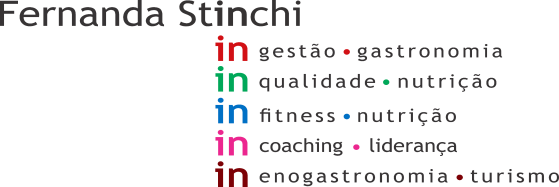 Data:  14/11/2021	Início: 14:00Cliente: Madrid 2Término: 16:30Consultor: Diango	Setor- Vestiário FemininoNÃO CONFORMIDADE:  Presença de papel higiênico em cima do lixo.AÇÃO CORRETIVA: Retirar de cima do lixo e armazenar corretamente. Setor – Vestiário MasculinoEM CONFORMIDADESetor- RefeitórioEM CONFORMIDADESetor- Corredor câmaras friasNÃO CONFORMIDADE:  Presença de piso quebrado próximo a porta da câmara de frios. (RECORRENTE )AÇÃO CORRETIVA: Acionar manutenção. NÃO CONFORMIDADE:  Presença de extintor de incêndio com lacre rompido. (RECORRENTE).AÇÃO CORRETIVA: Acionar manutenção. Setor- Embalagens/ Manipulação FriosEM CONFORMIDADESetor- Embalagens/ Manipulação F. L. V.                                                                                                                                                                          NÃO CONFORMIDADE:  Presença de perfex desprotegido.AÇÃO CORRETIVA: Armazenar de forma correta e orientar os colaboradores envolvidos no processo. NÃO CONFORMIDADE:  Presença de planilha com temperatura superior ao indicado pelo fabricante. AÇÃO CORRETIVA: Acionar manutenção. Setor- Açougue – Manipulação/ AtendimentoNÃO CONFORMIDADE:  Presença de sujidade em climatizador do local. AÇÃO CORRETIVA: Providenciar higienização. NÃO CONFORMIDADE:  Presença de parede danificada no entrada da área.AÇÃO CORRETIVA: Acionar a manutenção. Setor – Açougue – Loja (ilhas e expositores)NÃO CONFORMIDADE: Carne moída, vendida em bandeja, produzida no local. (RECORRENTE).AÇÃO CORRETIVA: Proibido! Retirar da loja.Portaria 2619 de 2011-  9.10. É permitida a comercialização de carne moída, desde que a moagem seja feita, obrigatoriamente, a pedido e na presença do comprador.Setor- Câmara AçougueEM CONFORMIDADESetor- Câmara Frios                                                                                                                                                                                         EM CONFORMIDADESetor- Câmara Congelada Açougue/ Padaria/ FriosEM CONFORMIDADESetor- Câmara refrigerada FLV NÃO CONFORMIDADE:  Presença de borracha de vedação da porta da câmara danificada. (RECORRENTE)AÇÃO CORRETIVA: Acionar manutenção. NÃO CONFORMIDADE:  Presença de produtos vencidos misturados com produtos dentro do prazo de validade e sem identificação. AÇÃO CORRETIVA: Proibido. Armazenar os produtos de forma correta e separadamente. Setor- Frios / loja (ilhas e expositores)NÃO CONFORMIDADE:  Presença de acumulo de gelo em freezer de gelo. (RECORRENTE)AÇÃO CORRETIVA: Providenciar degelo.NÃO CONFORMIDADE:  Presença de acumulo de gelo em freezer da Diletto AÇÃO CORRETIVA: Providenciar degelo.NÃO CONFORMIDADE:  Presença de  produto vencido. Hambúrguer congelado da marca Sadia. Vencido em 03/11/2021.AÇÃO CORRETIVA: Descartar. NÃO CONFORMIDADE:  Presença de produto com Bolor. Queijo emmental da Marca Supremo.AÇÃO CORRETIVA: Descartar. NÃO CONFORMIDADE:  Presença de inseto morto em cima de pedaço de queijo gorgonzola.AÇÃO CORRETIVA: Acionar empresa responsável pelo controle de pragas e insetos. Setor- Frios / AtendimentoNÃO CONFORMIDADE: Presença de acumulo de gelo em geladeira de produtos abertos. (RECORRENTE)AÇÃO CORRETIVA: Providenciar degelo. NÃO CONFORMIDADE:  Presença de produto manipulado sem identificação e data de validade. Peito de Perú.AÇÃO CORRETIVA: Identificar corretamente e orientar os colaboradores envolvidos no processo. Setor- Freezer pães congelados /PadariaEM CONFORMIDADESetor- Padaria – Produção/ AtendimentoNÃO CONFORMIDADE:  Presença de diversos produtos data de validade e exposição. (salgados recheados na vitrine). (RECORRENTE).AÇÃO CORRETIVA: Proibido, orientar os colaboradores envolvidos no processo. NÃO CONFORMIDADE:  Presença de produto manipulado sem identificação e data de validade (pão de queijo normal e integral e chipa).AÇÃO CORRETIVA: Identificar corretamente e orientar os colaboradores envolvidos no processo. Setor- Padaria / Loja NÃO CONFORMIDADE: Bolos recheados exposto para venda em temperatura ambiente.AÇÃO CORRETIVA: Produtos devem estar sob refrigeração, ou mantidos aquecidos por no mínimo 60°C.Portaria 2619 de 2011 -9.20. Os alimentos perecíveis das cadeias fria e quente devem ser mantidos em equipamentos próprios que permitam a manutenção das temperaturas indicadas para cada uma das categorias de produtos.Setor- FLV/EstoqueEM CONFORMIDADESetor- FLV/ LojaNÃO CONFORMIDADE: Presença de produto vencido em exposição. (Mamão picado) – 05/11/2021.AÇÃO CORRETIVA: Descartar.Setor- MerceariaNÃO CONFORMIDADE: Presença de sujidade em parte superior de freezeres de bebidas. (RECORRENTE)AÇÃO CORRETIVA: Providenciar higienização. Setor- Banheiro ClientesEM CONFORMIDADESetor- RecebimentoEM CONFORMIDADESetor- Setor de imprópriosEM CONFORMIDADESetor- Descarte resíduosEM CONFORMIDADESetor- EstoquesNÃO CONFORMIDADE:  Presença de produto diretamente sobre o piso. (São em pó)AÇÃO CORRETIVA: Armazenar corretamente e orientar os colaboradores envolvidos no processo.